“学习通”学生在线学习使用说明具体学习要求如下：注册学习通，并加入各课程班级学生必须认真填写正确的学号，姓名等信息，方便数据统计。请按照要求注册学习通，并根据老师发布的班级邀请码或二维码加入班级。（2）及时了解本学期所有课程学习形式及师生直播互动时间请及时了解每门课的学习形式及考核要求，并按要求进行在线学习，在线学习期间的签到、学习、作业、互动、测验等数据均会纳入平时成绩。直播课程，请提前10分钟进行直播测试，及时解决技术问题。（3）学习环境要求在自己家中寻找安静的、有网络的环境进行在线学习。（4）硬件设备要求学生需提前准备好智能手机或电脑（可上网）。模块一：平台端操作指南一、登录打开天津大学研究生院教学平台（http://tju.boya.chaoxing.com），在首页右上角选择“登录”进入用户界面。进入用户登录页面后，依次输入学号、密码、验证码，初次登陆密码为123456，需修改密码后绑定手机号或邮箱（方便个人密码丢失时自行找回）并重新登录，方可正确进入个人空间页面。二、学习1. 在个人学习空间左侧，点击“课程”—我学的课—选择课程进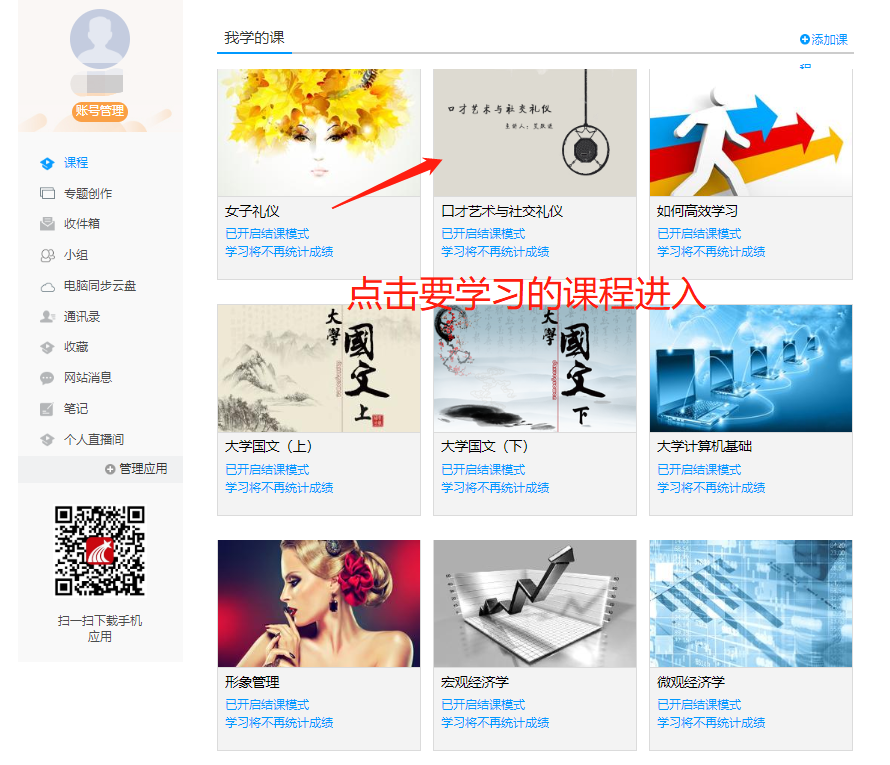 进入课程后，可查看章节列表的知识点，右上角为学习导航，可即时收到老师发布的学习任务、测验、作业、查看自己的学习进度，并进行资料中的拓展学习，也可参与讨论、提问等。任务点为必须完成的学习内容！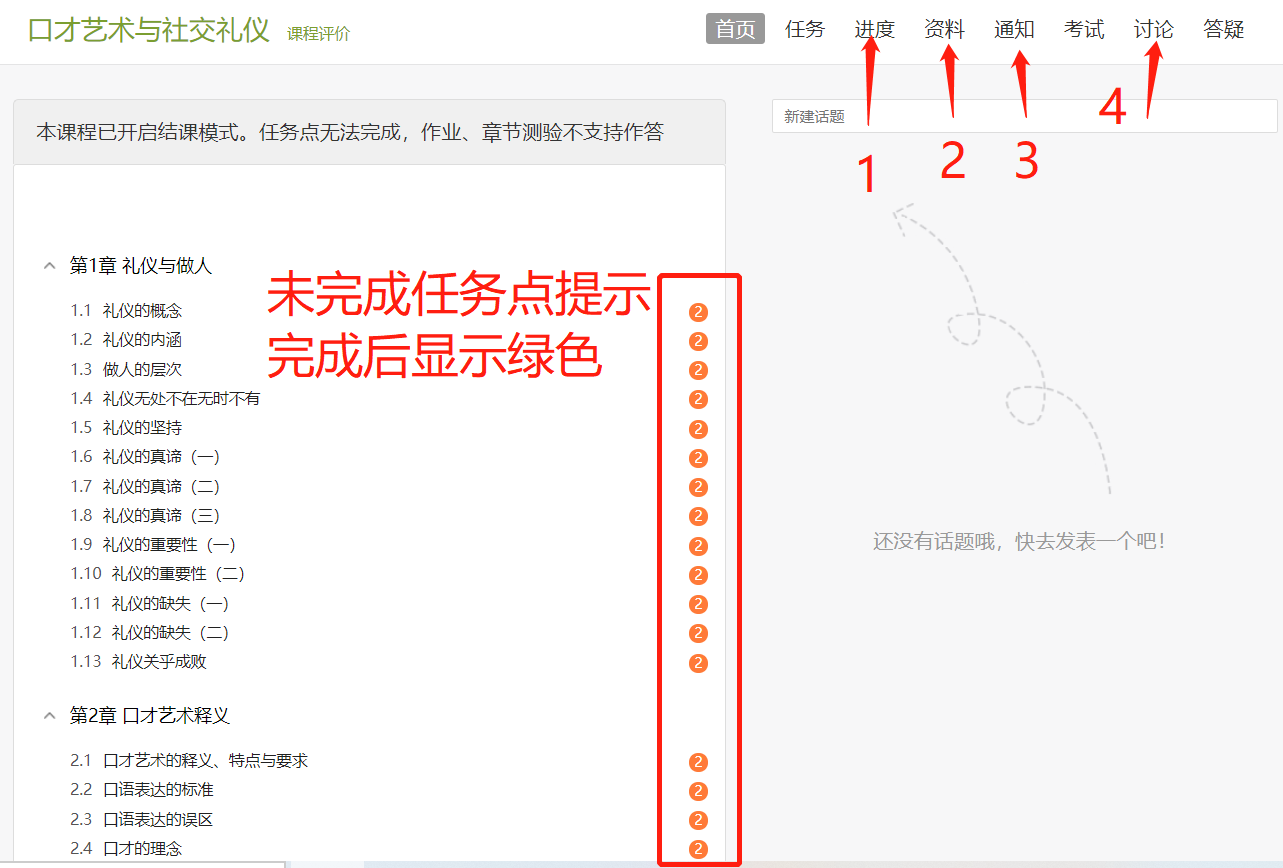 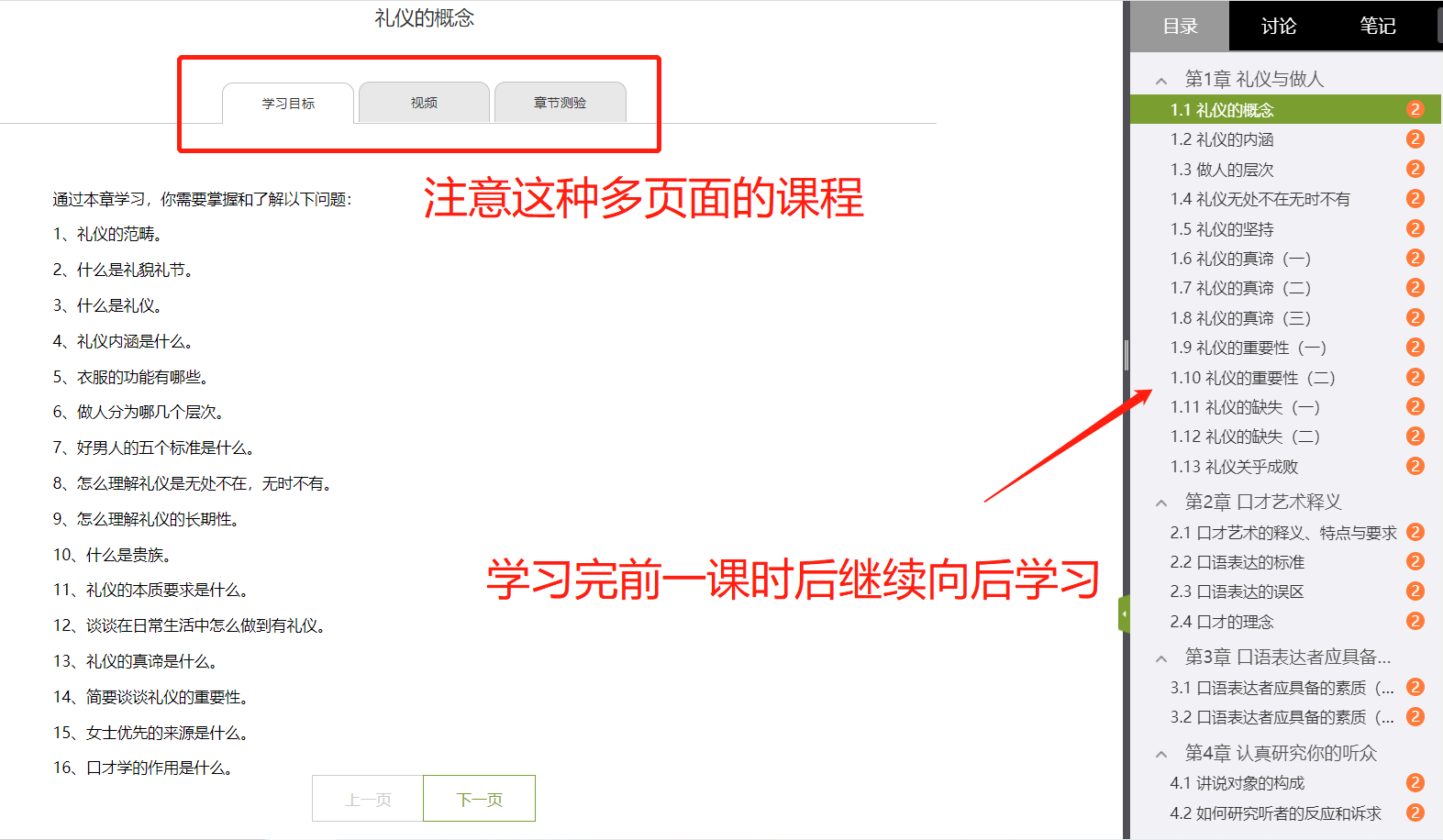 资料：可查看学习或下载老师在课程中上传的课外资料。通知：可接收查看由课程老师发送的各种课程通知、作业通知、督学通知等。讨论：可在讨论区进行发帖讨论，或可对老师发帖或其他同学发帖进行跟帖回复等。对于发表成功的话题还可继续编辑或删除。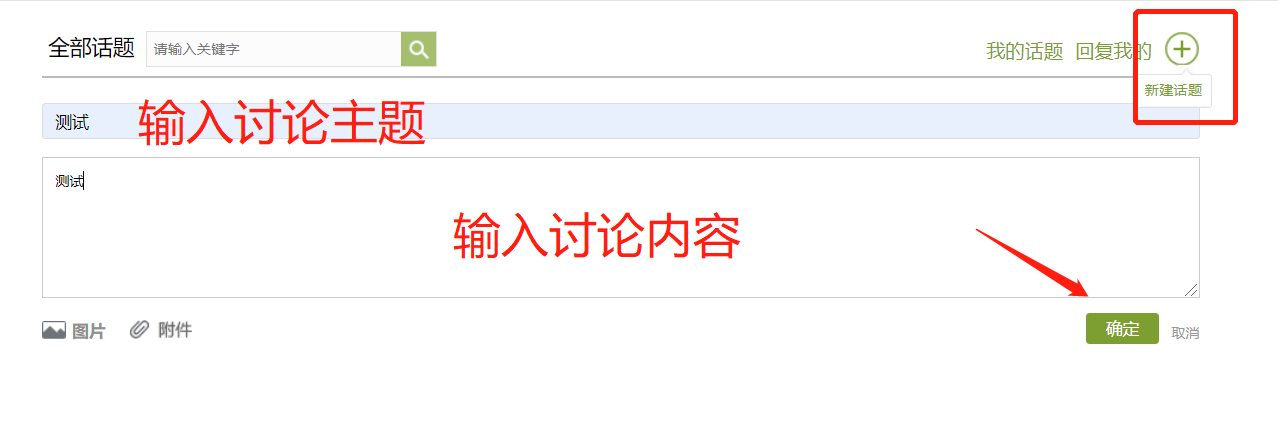 模块二：手机端操作指南登录①下载安装：方式一：手机应用市场搜索“超星学习通”，下载并安装。 方式二：用微信扫描二维码下载，选择在浏览器打开，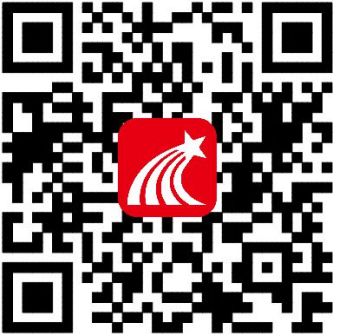 登陆认证用户：登录方式一：手机号注册后绑定单位天津大学研究生院及学生学号即可。登录方式二：点击下方“其他方式登录”，输入单位天津大学研究生院（点击下拉菜单中的选项）及学生学号，初始密码123456（已登录过的教师请使用修改后的密码）。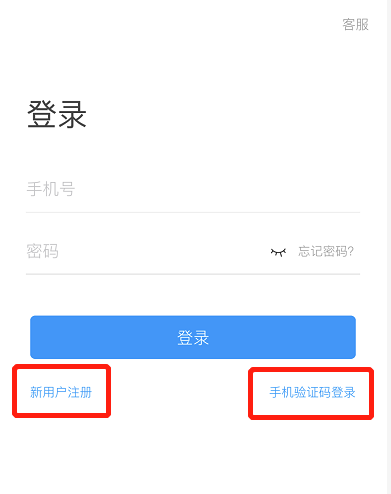 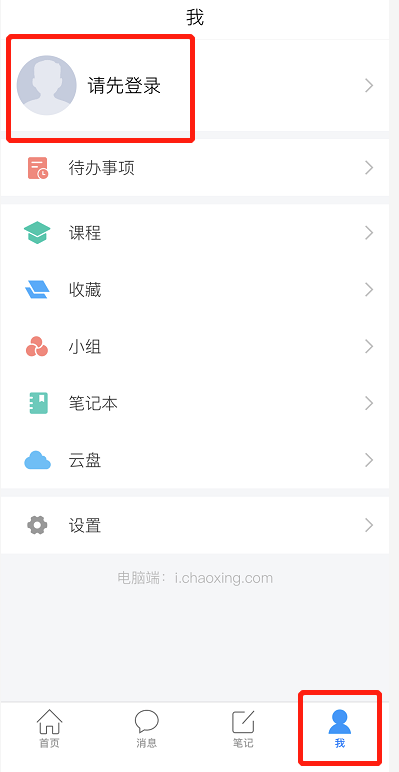 注意：已注册过“学习通APP”的同学，无需重复注册，在个人信息页面进行研究生院平台验证即可，具体操作如下：学习点击底部菜单“我”—“课程”，可进入课程列表，再选择要学习的课程，即可进入课程详情，章节内容即为学习内容。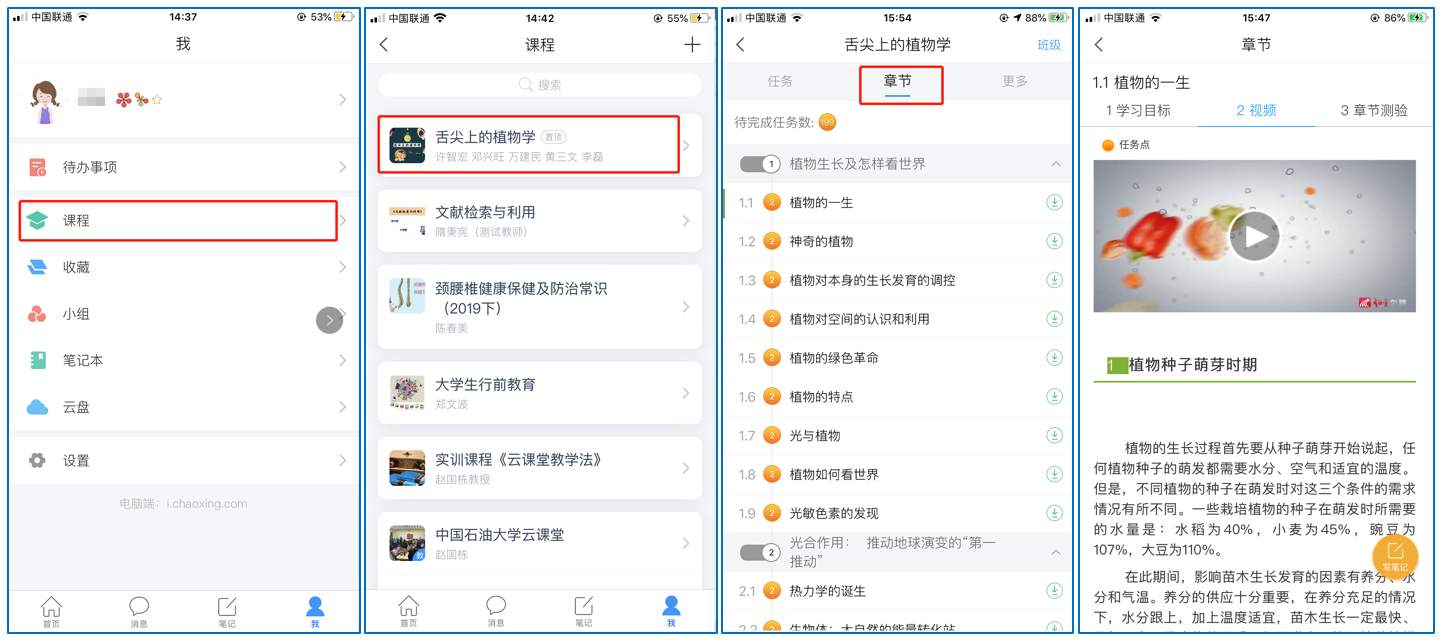 点击“任务”，可查看老师发放的各种互动学习任务及各类通知，点击“更多”可查看老师准备的学习资料和这门课程的个人错题集。    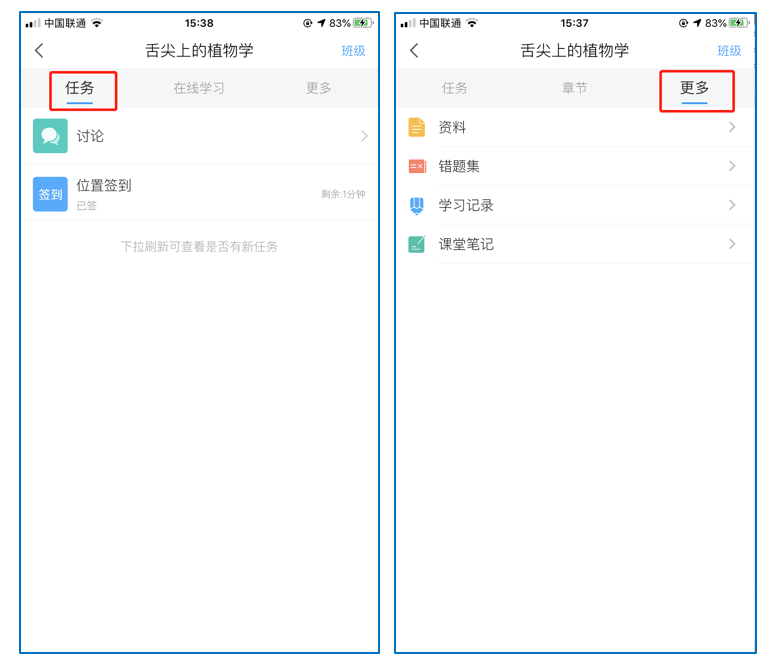 点击“学习记录”可查看自己的详细学习记录，点击“课堂笔记”（即章节右下角的“笔记”）进入课程学习笔记区，查看自己的笔记，除可写文字笔记外，还可以写语音笔记，随时记录学习要点。参与其他活动观看速课学生可通过学习通中的“消息”、其他老师发送的途径查看速课，如图所示，点击速课，横屏观看老师录制的语音+图文内容。参与同步课堂学生可进入老师的同步课堂进行远程学习。电脑端使用方式：打开教师提供的电脑端网址，可同步听到教师的授课PPT+讲课声音。 移动端使用方式：在学习通首页输入教师提供的同步课堂邀请码，进入同步课堂，即可同步听到教师的授课内容的PPT+讲课声音。观看直播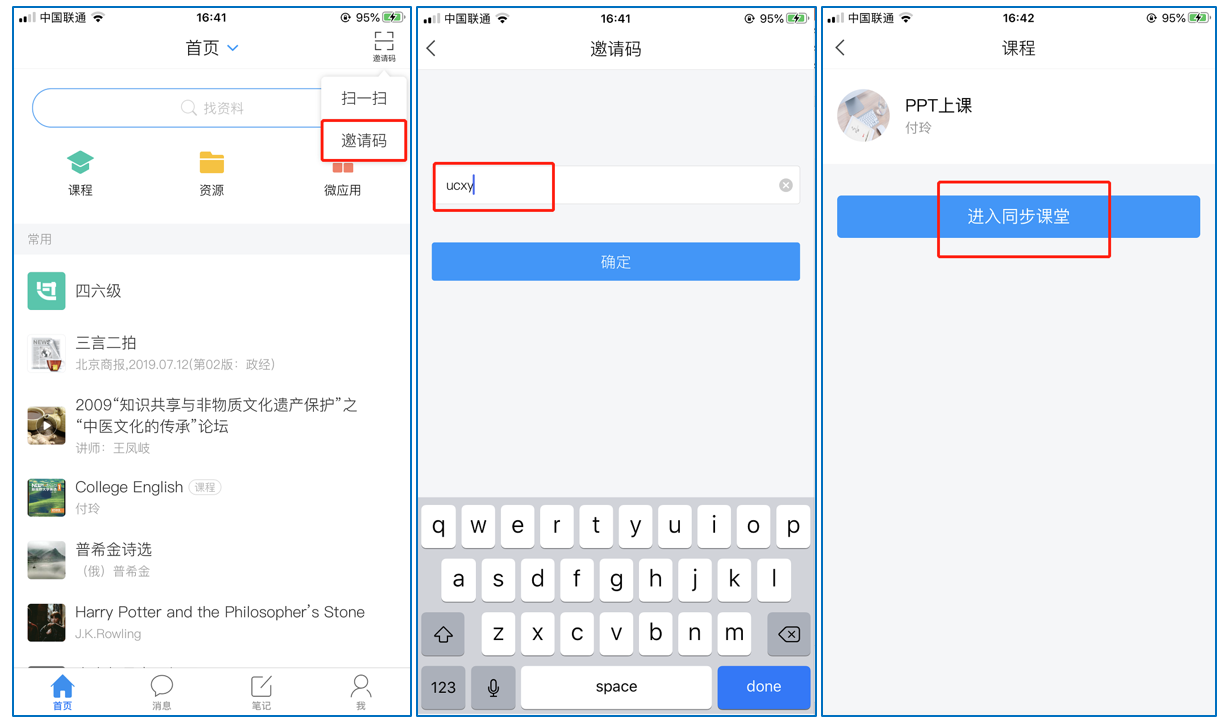 学生可在“消息”或其他教师发布的途径中点击直播，进入直播界面，可以观看实时直播并进行互动、提问，如果直播已结束，学生也可回看直播内容，如果点开直播提示“此直播不支持回看”，说明老师未设置允许回看。